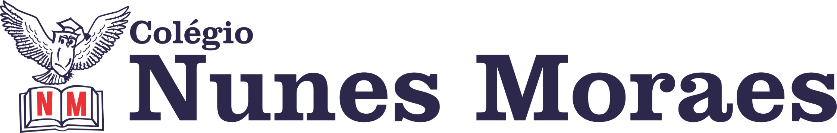 “PARA VIVER BEM É PRECISO APRENDER A CONVIVER BEM.”Tenha uma boa quinta-feira!1ª aula: 7:20h às 8:15h – PORTUGUÊS – PROFESSORA: MONNALYSA FONTINELE1º passo: Explicação páginas 54 a 57 pelo vídeo. – 10 minutoshttps://youtu.be/K2fM3xCp-c02º passo: Resolução páginas 55 a 57 (3 a 10); envio para Margarete.  – 35 minutos3º passo: Correção pelo grupo. – 10 minutos.Durante a resolução dessas questões a professora Monnalysa vai tirar dúvidas no WhatsApp (9.9183-9273)Faça foto das atividades que você realizou e envie para coordenação Margarete (9.9198-6443)Essa atividade será pontuada para nota.2ª aula: 8:15h às 9:10h – MATEMÁTICA – PROFESSOR: RICARDO BENTO1º passo: Leitura da página 44.2º passo: Acessar o Link: https://youtu.be/baAeRbW5kZg 3º passo: Resolver a questão 1 da página 44 e questões 2, 3, 4 e 5 da página 45.4º passo: Enviar as atividades para Margarete.5º passo: Correção das atividades.Durante a resolução dessas questões a professor Ricardo vai tirar dúvidas no WhatsApp (9.9200-2512)Faça foto das atividades que você realizou e envie para coordenação Margarete (9.9198-6443)Essa atividade será pontuada para nota.

Intervalo: 9:10h às 9:30h3ª aula: 9:30h às 10:25 h – CIÊNCIAS – PROFESSORA: RAFAELLA CHAVES1º passo: Enviar a pós aula: Suplementar – página 43, questão 10.2º passo: Correção da pós aula: Suplementar – página 43, questão 10.3º passo: Acessar o link para assistir a vídeo aula, sobre mergulhados no ar e camadas da atmosfera.  https://www.youtube.com/watch?v=wAE5emaoMSQ   (Duração 15:11).4º passo: Atividade de sala: SAS\Agora é com você – página 44, questões 1 a 3.ESTAREI DISPONÍVEL NO WHATSAPP PARA TIRAR SUAS DÚVIDAS.  5º passo: Enviar para o responsável da sala.6º passo: Atividade pós aula: Suplementar 4 – página 44, questões 1 e 2.ATENÇÂO: Atividade pós aula deverá ser fotografada e enviada por WhatsApp.Durante a resolução dessas questões a professora R	afaella vai tirar dúvidas no WhatsApp (9.9205-7894)Faça foto das atividades que você realizou e envie para coordenação Margarete (9.9198-6443)Essa atividade será pontuada para nota.4ª aula: 10:25h às 11:20h – MATEMÁTICA – PROFESSOR: RICARDO BENTO1º passo: Resolver as questões 1,2,3,4,5 e 6 da página46.2º passo: Enviar as atividades para Margarete.3º passo: Correção das atividades.Durante a resolução dessas questões a professora Ricardo   vai tirar dúvidas no WhatsApp (9.9200-2512)Faça foto das atividades que você realizou e envie para coordenação Margarete (9.9198-6443)Essa atividade será pontuada para nota.PARABÉNS POR SUA DEDICAÇÃO!